  האוניברסיטה  הפתוחה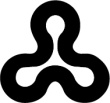 מזכירות תואר שניתאריך:  _______טופס אישור לימודי קורס באוניברסיטה אחרת לסטודנטים לתואר שני באו"פלמילוי ע"י הסטודנט:מצורף  סילבוס הקורס (חובה לצרף סילבוס)ידוע לי כי אין באישור זה התחייבות של המוסד המלמד לקבל אותי ללימודים אצלו.חתימת הסטודנט:       _____________________________למילוי ע"י ראש התכנית:האם יש חפיפה עם קורס הנלמד באו"פ ?  אין/ מלאה/ חלקית במידה ויש חפיפה מלאה יש לציין שם ומספר קורס חופף באו"פ: _______________________מאשר   /   לא מאשר    (נא להקיף בעיגול)*  יש להעביר טופס זה לרכזת  תואר שני במרכז ההישגים הלימודים.שם הסטודנט:שם הסטודנט:ת.ז.ת.ז.תחום לימודי תואר שני:תחום לימודי תואר שני:תחום לימודי תואר שני:תחום לימודי תואר שני:שם הקורס המבוקש ומספרו:שם הקורס המבוקש ומספרו:שם הקורס המבוקש ומספרו:שם הקורס המבוקש ומספרו:שם הקורס המבוקש בשפה האנגלית:שם הקורס המבוקש בשפה האנגלית:שם הקורס המבוקש בשפה האנגלית:שם הקורס המבוקש בשפה האנגלית:המוסד האקדמי בו יילמד הקורס:המוסד האקדמי בו יילמד הקורס:המוסד האקדמי בו יילמד הקורס:המוסד האקדמי בו יילמד הקורס:שם המרצה:סמסטר לימודים:סמסטר לימודים:מספר נ"ז/ ש"ס:נבדק ע"י ראש התכנית:חתימת ראש התכנית:הערות:הערות: